Градска управа за инфраструктуру и развој  Града Ужица објављујеОБАВЕШТЕЊЕ О ДОДЕЛИ УГОВОРА
Наручилац: Град Ужице, Градска управа за инфраструктуру и развојАдреса: Димитрија Туцовића 52, УжицеВрста јавног наручиоца: орган јединице локалне самоуправеПредмет набавке: Путна инфраструктура у МЗ Љубање Врста предмета набавке: радовиИнтернет страница наручиоца: www.uzice.rs Процењена вредност јавне набавке: 1.875.000 динара без ПДВ-аУговорена вредност јавне набавке: 1.829.755 динара без ПДВ-а                                                             2.195.706 динара са ПДВ-ом(Начин финансирања: Наручилац 67% од уговорене вредности, односно 1.225.935,85 динара без пдв-а, 1.471.123,02 динара са пдв-ом и МЗ Љубање 33% од уговорене вредности односно 603.819,15 динара без пдв-а, односно 724.582,98 динара са пдв-ом)Критеријум за доделу уговора: уговор се додељује економски најповољнијој понуди која се одређује на основу критеријума цене.Број примљених понуда:2 (две) понудеДатум доношења одлуке о додели уговора: 16.11.2020. годинеДатум закључења уговора:  25.11.2020. годинеОсновни подаци о добављачу:  Привредно друштво ТРАНС-КОП д.о.о. Чајетина, ул. Златиборска бр.3, ПИБ:103974218; МБ:20062436Лица за контакт: Славиша Пројевић, slavisa.projevic@uzice.rs и Ивана Дрчелић, ivana.drcelic@uzice.rs   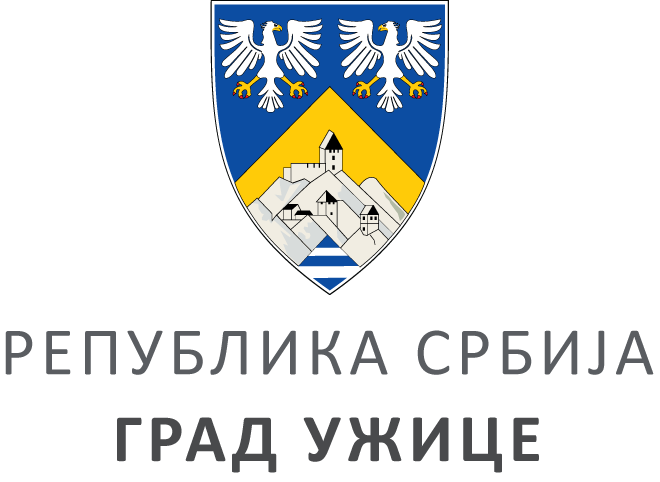 ГРАДСКА УПРАВА ЗА ИНФРАСТРУКТУРУ И РАЗВОЈГРАДСКА УПРАВА ЗА ИНФРАСТРУКТУРУ И РАЗВОЈГРАДСКА УПРАВА ЗА ИНФРАСТРУКТУРУ И РАЗВОЈГРАДСКА УПРАВА ЗА ИНФРАСТРУКТУРУ И РАЗВОЈVIII ББрој: 404-249/20ББрој: 404-249/20Датум:Датум:25.11.2020. године